Dodatak 1.U nastavku napiši do 150 riječi o sebi u narativu. Onako kako želiš da mi predstavimo tebe na sajtu projekta, ukoliko budeš jedan od korisnika! LIČNE INFORMACIJESonja Milanović Druga ulica br.17, Popovi, Bijeljina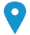                                      Br. mob.       066/316-420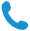 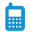 sonja_93_bn@hotmail.com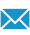 web stranica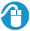 Pol: ženski Datum rođenja 07.08.1993aPLIKACIJA ZA POZICIJUUčesnik na radionicama AGRIPRENEURRADNO ISKUSTVO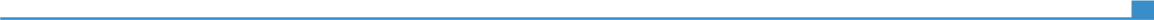 Zamjeni sa datumima (od - do)Od 2019. godineZamjeni sa datumima (od - do)Od 2019. godinePoljoprivredni klaster SMB, Ive Andrića 46B Bijeljina Zamjeni sa datumima (od - do)Od 2019. godinePoljoprivredni klaster SMB - MenadžerZamjeni sa datumima (od - do)Od 2019. godineNavedi sektor privrede : PoljoprivredaEDUKACIJE I TRENINZIZamjeni sa datumima (od - do)Navedi zasluženu kvalifikaciju/naziv treningaZamjeni sa datumima (od - do)Navedi organizatora treninga i lokaciju održavanja Navedi organizatora treninga i lokaciju održavanja Zamjeni sa datumima (od - do)Navedi osnovne informacije i vještine koje si stek(la)aoNavedi osnovne informacije i vještine koje si stek(la)aoVJEŠTINEMaternji jezikSrpskiSrpskiSrpskiSrpskiSrpskiOstali jeziciRAZUMJEVANJE RAZUMJEVANJE GOVOR GOVOR PISANJEOstali jeziciSlušanje ČitanjeGovorna interakcijaIzgovorEngleskiA2A2A1A1A2Navedi naziv sertifikata i nivo.Navedi naziv sertifikata i nivo.Navedi naziv sertifikata i nivo.Navedi naziv sertifikata i nivo.Navedi naziv sertifikata i nivo.Navedi drugi jezikUnesi nivoUnesi nivoUnesi nivoUnesi nivoUnesi nivoNavedi naziv sertifikata i nivo.Navedi naziv sertifikata i nivo.Navedi naziv sertifikata i nivo.Navedi naziv sertifikata i nivo.Navedi naziv sertifikata i nivo.Nivoi: A1/2: Osnovno znanje - B1/2: Nezavisni korisnik - C1/2 Vješt korisnikCommon European Framework of Reference for LanguagesNivoi: A1/2: Osnovno znanje - B1/2: Nezavisni korisnik - C1/2 Vješt korisnikCommon European Framework of Reference for LanguagesNivoi: A1/2: Osnovno znanje - B1/2: Nezavisni korisnik - C1/2 Vješt korisnikCommon European Framework of Reference for LanguagesNivoi: A1/2: Osnovno znanje - B1/2: Nezavisni korisnik - C1/2 Vješt korisnikCommon European Framework of Reference for LanguagesNivoi: A1/2: Osnovno znanje - B1/2: Nezavisni korisnik - C1/2 Vješt korisnikCommon European Framework of Reference for LanguagesKomunikacijske vještinedobre komunikacijske vještine razvijene tokom rada na poziciji menadžera poljoprivrednog klasteraOrganizacijske vještineNavedi organizacione vještine i preciziraj u kojem kontekstu su ti bile potrebnenpr. vođenje poljoprivrednog klasteraOstale poslovne vještineNavedi ostale poslovne vještine i preciziraj u kojem kontekstu su ti bile potrebnenpr.Kompjuterske vještineDobro vladanje sa Microsoft Office™ alatimaOstale vještineNavedi ostale vještine i preciziraj u kojem kontekstu su ti bile potrebnenpr.Vozačka dozvolaB kategorijaDODATNE INFORMACIJE-RCDP (razvoj konkurentnosti u ruralnim područjima) projekat finansiran od međunarodne fondacije za razvoj poljoprivrede IFAD.-READP (razvoj preduzetništva i poljoprivrede) projekat finansiran od međunarodne fondacije za razvoj poljoprivrede IFAD.-AgroRes – Međunarodno savjetovanje agronoma 2022.Sonja Milanović, rođena 07.08.1993. godine u Bijeljini. 
Osnovnu i srednju školu završila u Bijeljini.Diplomirala 2017. godine na Poljoprivrednom fakultetu Univerzitet Istočno Sarajevno, odjeljenje Bijeljina i stekla zvanje diplomirani inženjer poljoprivrede smjer biljna proizvodnja. Od 2019. godine zaposlena kao menadžer Poljoprivrednog klastera Semberija Majevica Birač, gdje se uglavnom bavimo promocijom poljoprivredno prehrambenih proizvoda  na području 10 opština, kao i umrežavanjem proizvođača i otkupljivača.Smatram da ću kao korisnik ovog projekta steći novo znanje u oblasti poljoprivrede i preduzetništva, koje ću moći primjeniti u daljem radu. 